Première lecture de l’image : quelles sont mes premières impressions ? 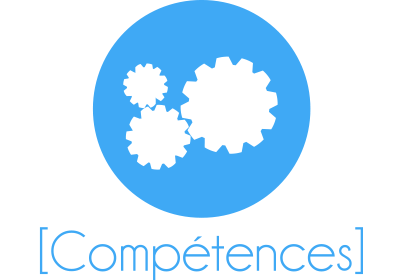 Consigne : Observe cette image ainsi que le texte qui l’accompagne. 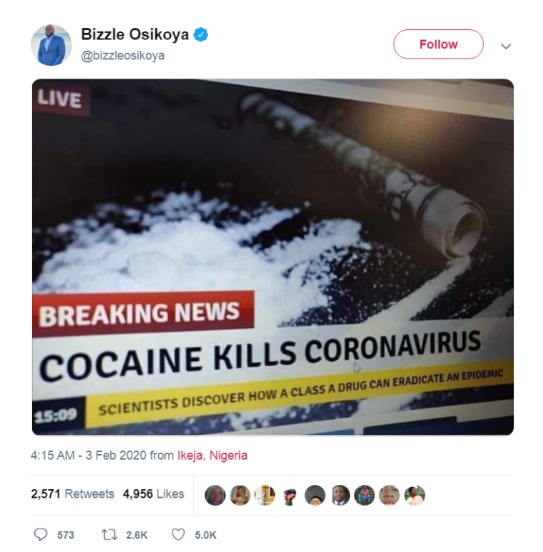 Deuxième lecture de l’image : je vérifie l’information.Consigne : Tu deviens expert(e) dans le fact-checking, à toi de vérifier l’image et l’information qui sont diffusées. Explique dans ton cahier ta démarche sous la forme de ton choix (tableau, texte, schéma…).